AdresgegevensAlgemeenBouwIndelingEnergieDetailsTuinParkerenSchuur / bergingVoorzieningenFinancieelPrijsAngela van der Zijden                                                                                                                           Hoofdstraat 160-162
2182 EP Hillegom

Postbus 91
2180 AB Hillegom

T   0252-530119
M. 06-41425884
E  verhuur@hofzichtmakelaars.nl
W www.hofzichtmakelaars.nlAanbiedingstekstVerdiepingen Begane grond of flatDeze etage bevat 1 kamer(s) waarvan  slaapkamer(s). Foto’sAdresHeerewegHuisnummer + toevoeging215 C*Postcode2161 BEPlaatsLisseProvincieZuid-HollandLandNederlandAanmeldingIn verhuur genomenDatum invoer13-09-2018Huurprijs€ 1.035,00Looptijd2 dagen Huur conditiePer maandStatusBeschikbaarAanvaardingDirectSoort appartementPortiekflatOpen portiekNeeKenmerkAppartementSubtype appartementFlat(woning) permanentSoort bouwBestaande bouwBouwperiode2011- Soort dakIsolatieVolledig geïsoleerdOnderhoud binnenUitstekendOnderhoud buitenUitstekendWoonoppervlakte59 m2Overige inpandige ruimtePerceel oppervlakte Gebouwgebonden buitenruimte4 m2Inhoud woning145 m3WoonkamerAantal kamers1 kamer(s)Externe bergruimte6 m2Aantal badkamers0Aantal woonlagen4VerwarmingC.V.-KetelWarm waterC.V.-KetelC.V. ketel  (combiketel) Eigendom	EigendomEnergielabelTuinGeen tuinKwaliteit tuin Totale oppervlakte AchteromParkeer faciliteitenopenbaar parkerenToelichtingeigen parkeerplekSoort schuurBoxTotaal aantal 1VoorzieningenIsolatieMech. ventilatieZwembadZonnecollectorenSchuifpuiAlarminstallatieLiftSatellietschotelFrans balkonRolluikenAirconditioningJacuzziDakraamTV-KabelWindmolenStoomcabineSaunaBuitenzonweringRookkanaalGlasvezelHuurprijs€ 1.035,00 Huur conditiePer maandToelichtingAanvaardingDirectSpecificatieTE HUUR prachtig 3-kamer appartement van 59m2, gelegen op de eerste etage  inclusief prive buitenruimte alsmede een prive parkeerplek op een afgesloten parkeerterrein achter het appartementencomplex. The complex is zeer kleinschalig en beschikt tevens over een berging. Lisse heeft een bruisend en fraaie dorpskern met vele winkels aan grote diversiteit, meerdere restaurants en overige horeca gelegenheden. In Lisse kunt u nog steeds vrij parkeren en is er voor de bezoekers op korte loopafstand voldoende parkeergelegenheid. Het wereldbekende fraaie en kleurrijke Keukenhof is slechts op loopafstand en de duinen alsmede het strand, maar ook Noordwijk zijn tevens binnen 10 minuten bereikbaar. Indeling: Centrale entree aan voorzijde van het gebouw, brievenbussen en bellentableau. Entree met toegang tot de centrale hal.  Middels trap of lift bereikt u de eerste etage alwaar  toegang tot het appartement, lange gang met hoge plafonds. Riante ouder slaapkamer van 11 m2 en een tweede slaapkamer van 6 m2. Aparte toiletruimte met hangend toilet en fontein, interne berging met opstelplaats van de CV installatie waar tevens de opstelplaats is voor een wasmachine en droger. Moderne  badkamer, met wasbak, inloopdouche en design radiator .  Toegang tot lichte woonkamer grote raampartijen en dubbel openslaande deuren tot het balkon. De woonkamer is voorzien van mooie open keuken voorzien van diverse inbouwapparatuur. Het gehele appartement is fraai afgewerkt, mooie moderne laminaat vloeren en is direct te betrekken. --- FOR RENT beautiful 3-room apartment of 59m2, located on the first floor including private outdoor space as well as a private parking space in an enclosed car park behind the apartment building. The complex is very small and also has a storagespace on the ground floor. Lisse has a vibrant and attractive village with many shops on diversity, several restaurants and other establishments. Lisse you can still get free parking and there is ample parking for visitors within a short walking distance. The world-famous beautiful and colourful  Keukenhof is only on walking distance and the dunes and the beach, but also Noordwijk are also within 10 minutes. Layout: Central entrance at the front of the building, mailboxes and doorbells. Entrance with access to the central hall. By stairs or elevator you will reach the first floor where you will have access to the apartment, long corridor with high ceilings. Spacious master bedroom of 11 m2 and a second bedroom of 6 m2. Separate toilet room with hanging toilet and fountain, internal storage with stabling place of the CV installation where also you can store  a washer and dryer. Modern bathroom with sink, walk-in shower and design radiator. Access to bright living room large windows and double doors to the balcony. The living room has a nice open kitchen with various appliances. The entire apartment is beautifully finished, beautiful modern laminate floors and is as per 1st of October available.Woonkamerwoonkamer, doorzonkamer KeukenOpen keuken, InbouwapparatuurIndelingToilet, Gang, Hal, Stookruimte, Balkon, WasruimteExtra info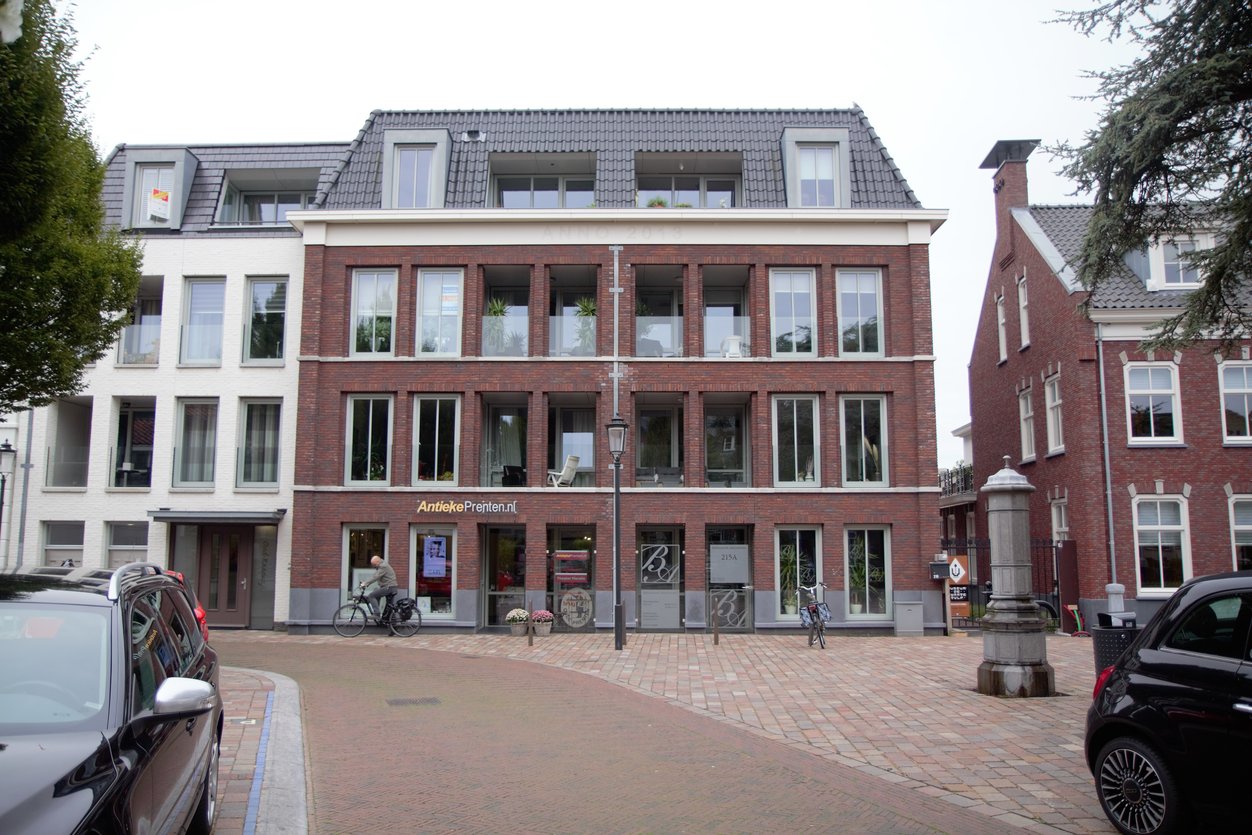 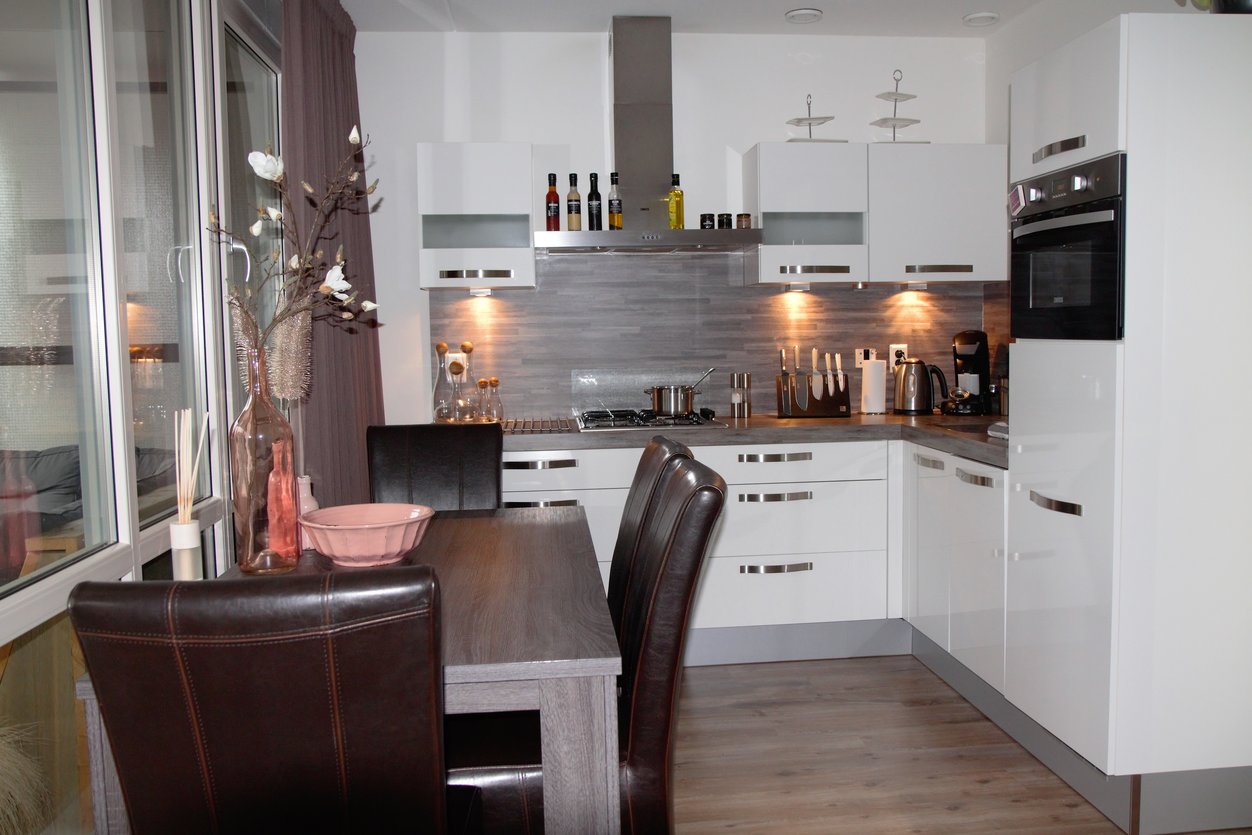 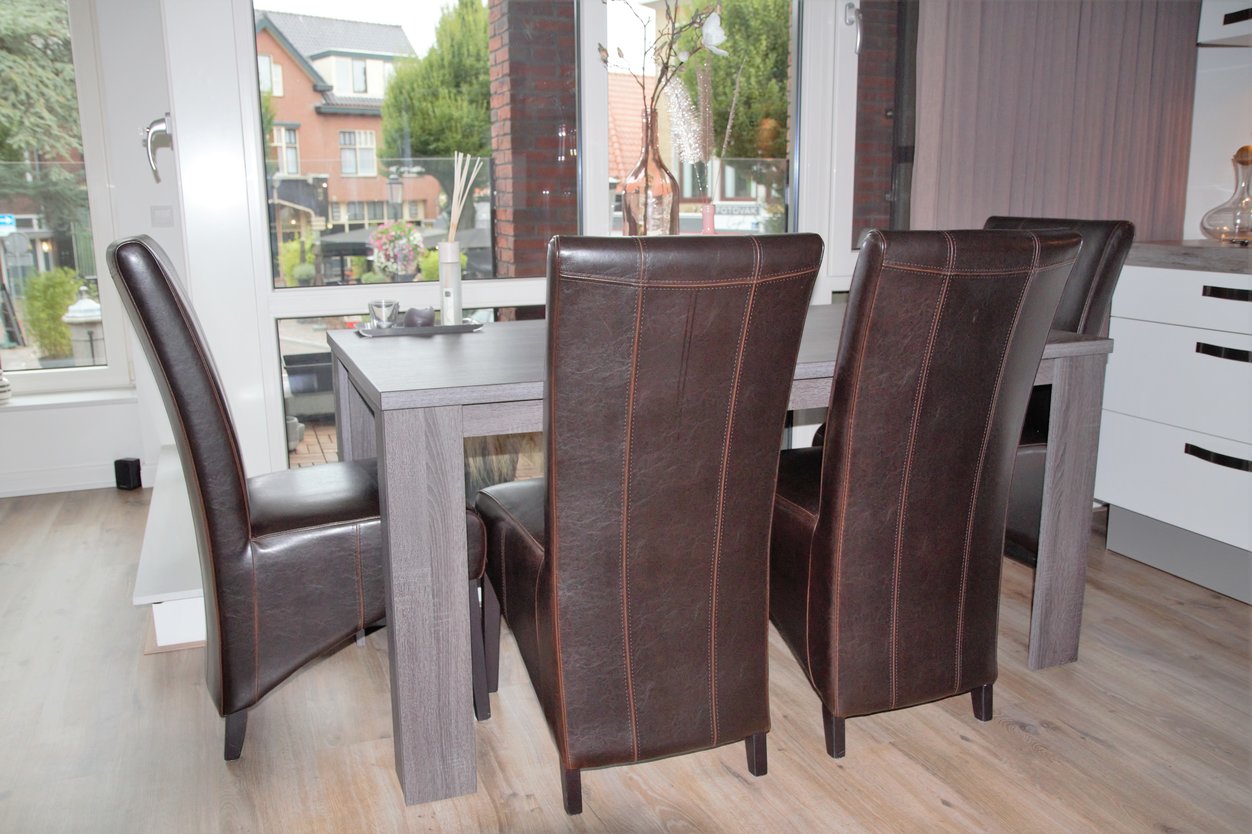 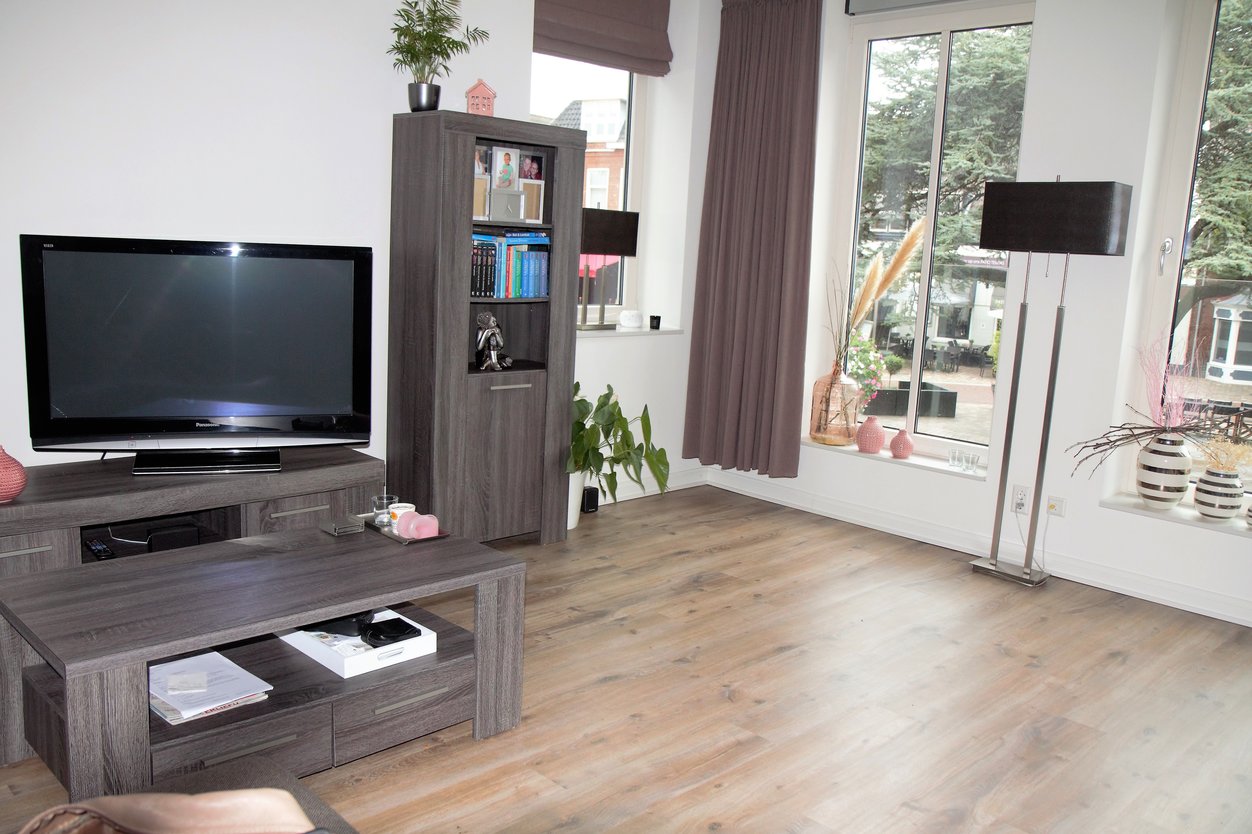 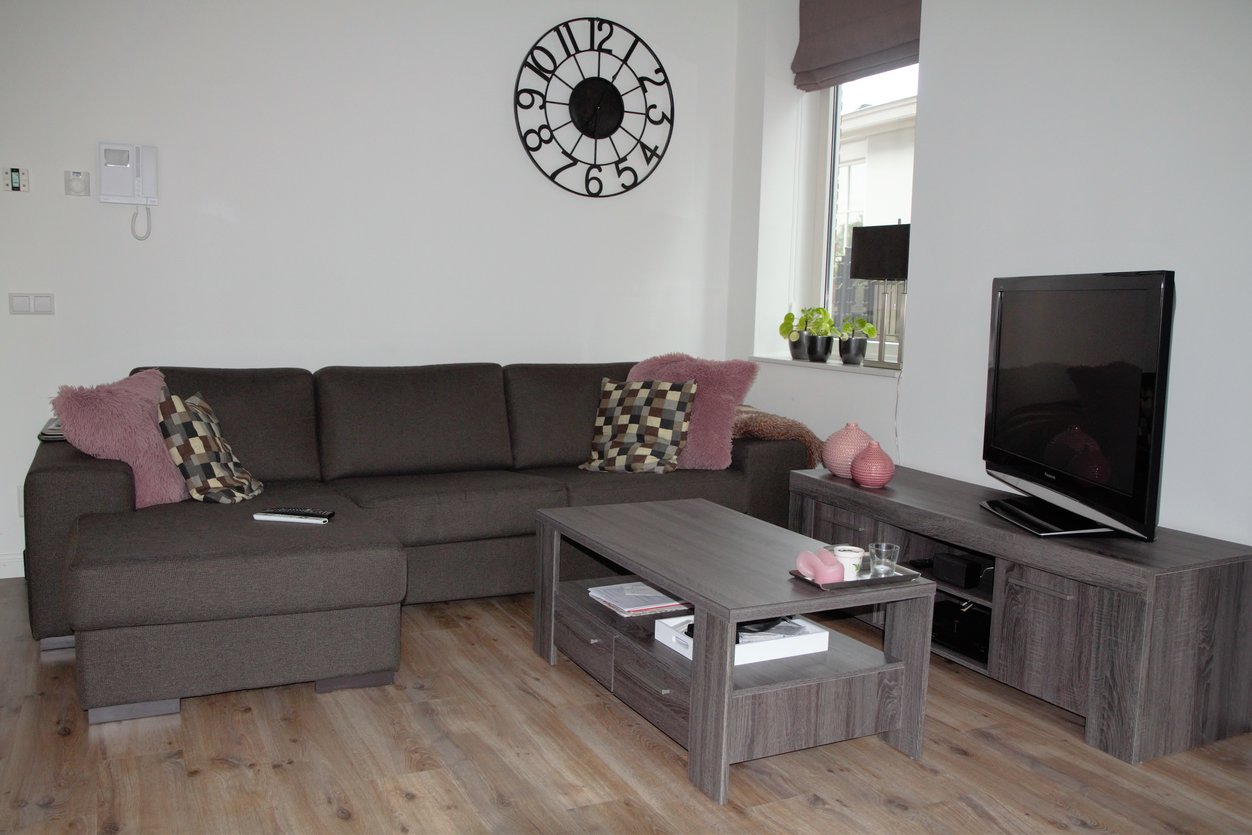 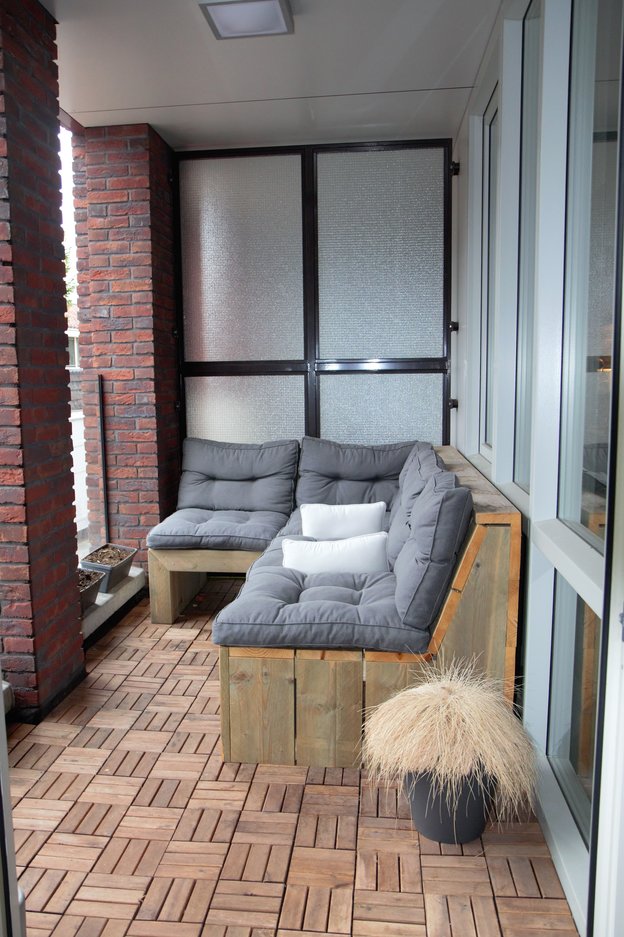 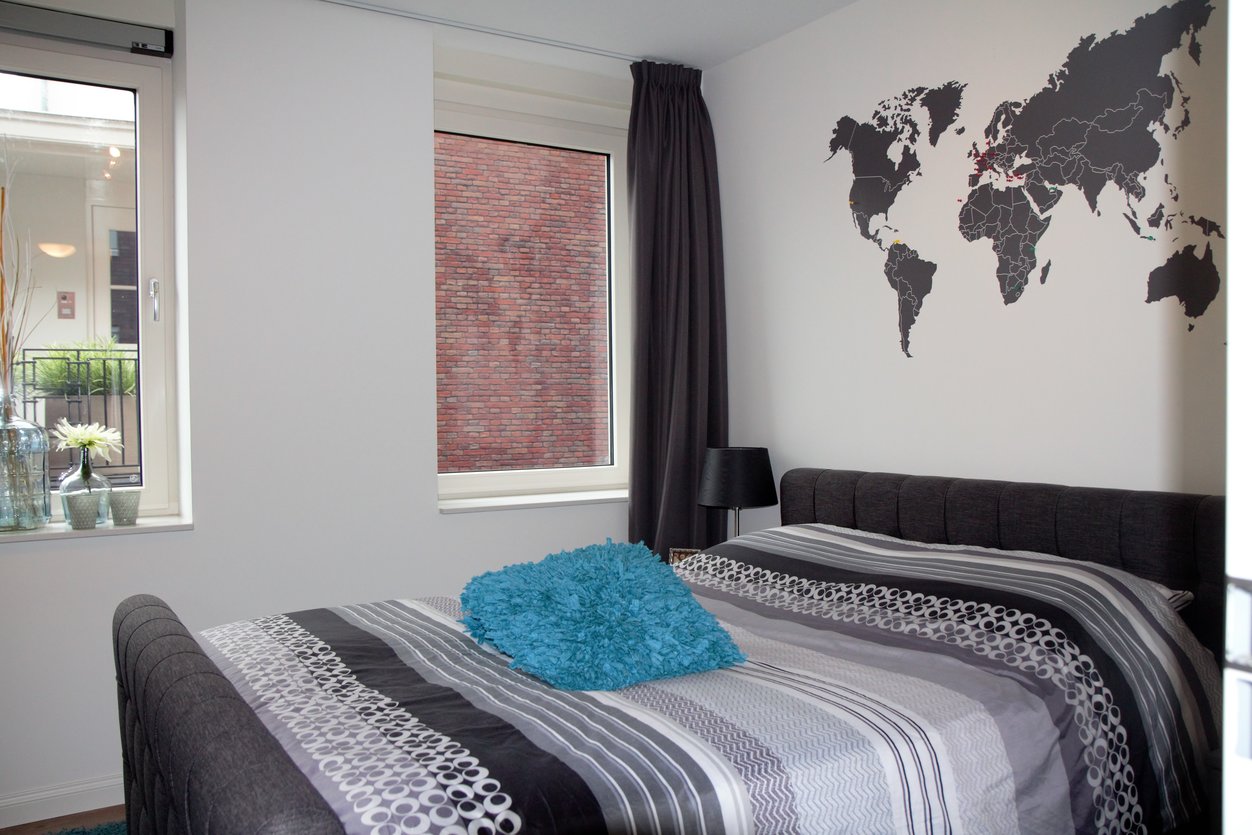 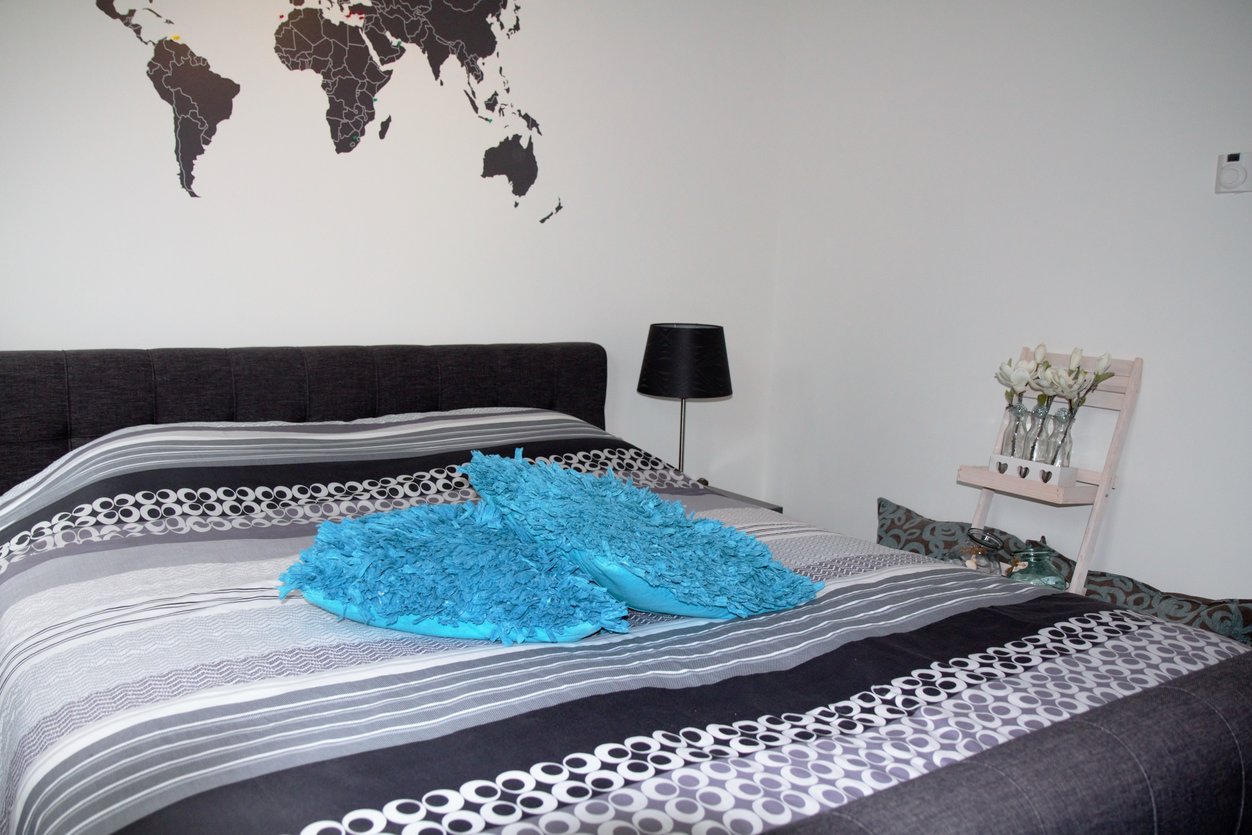 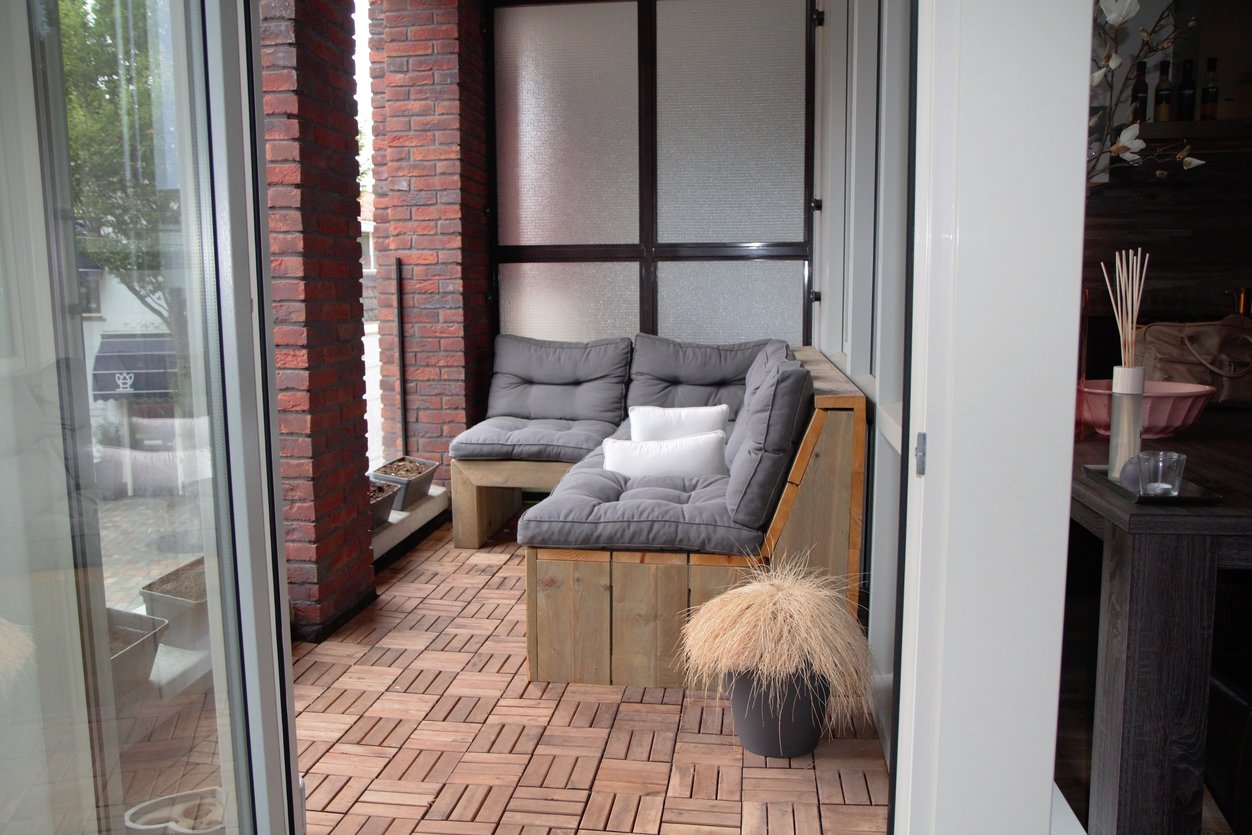 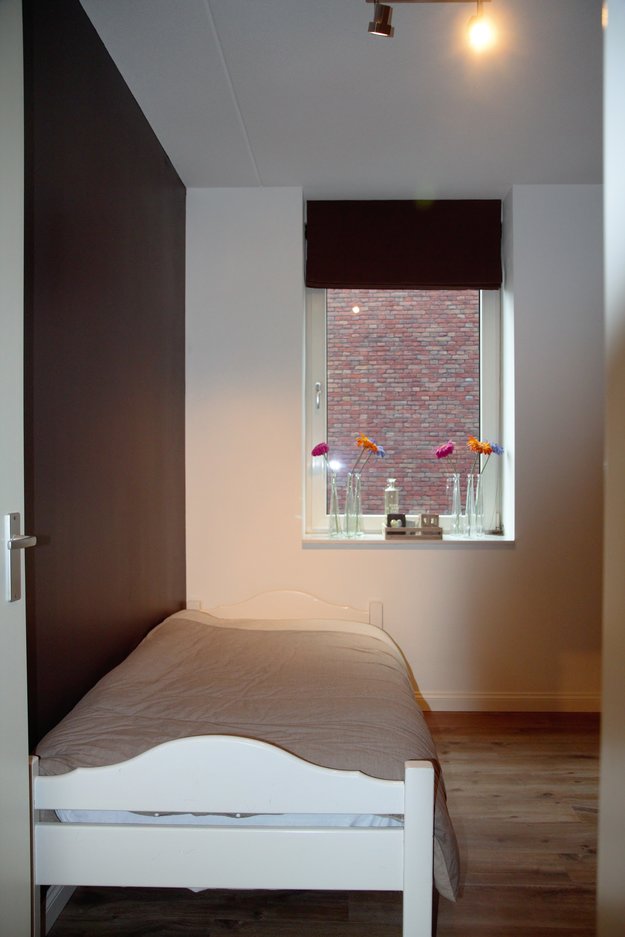 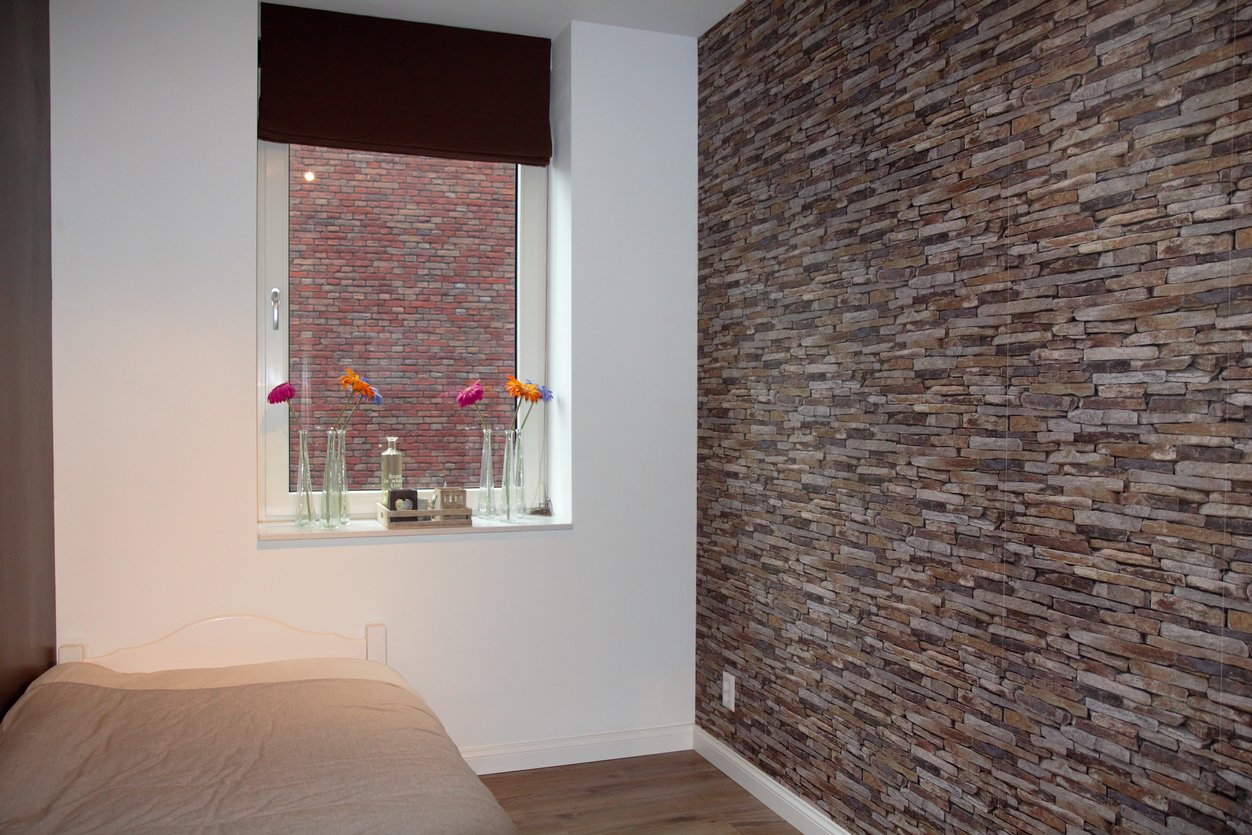 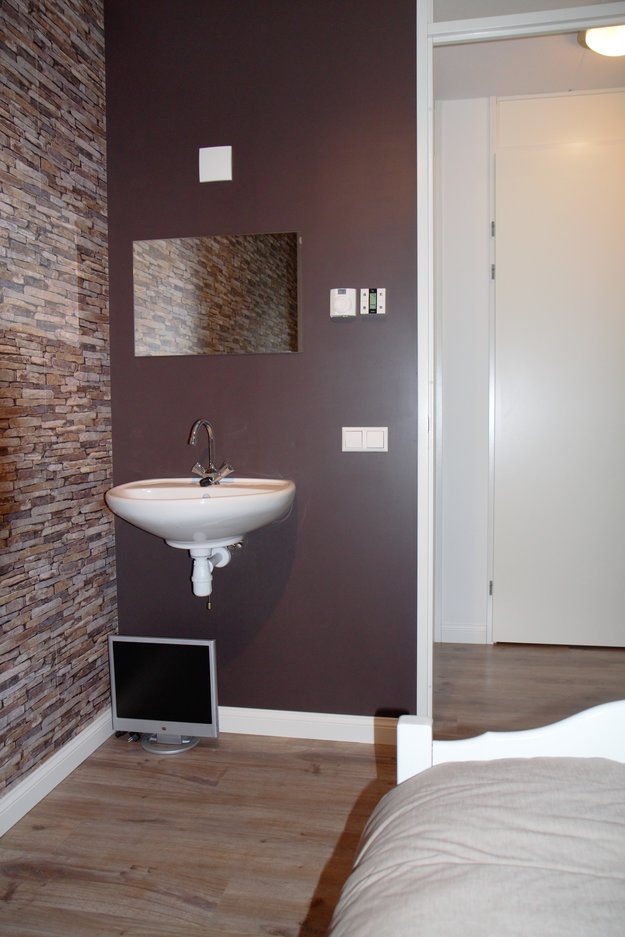 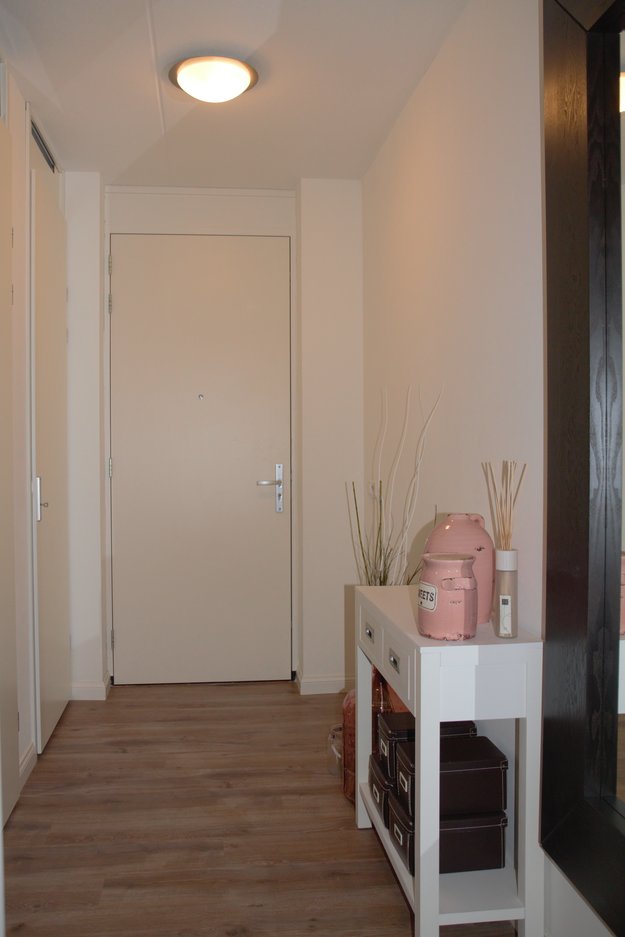 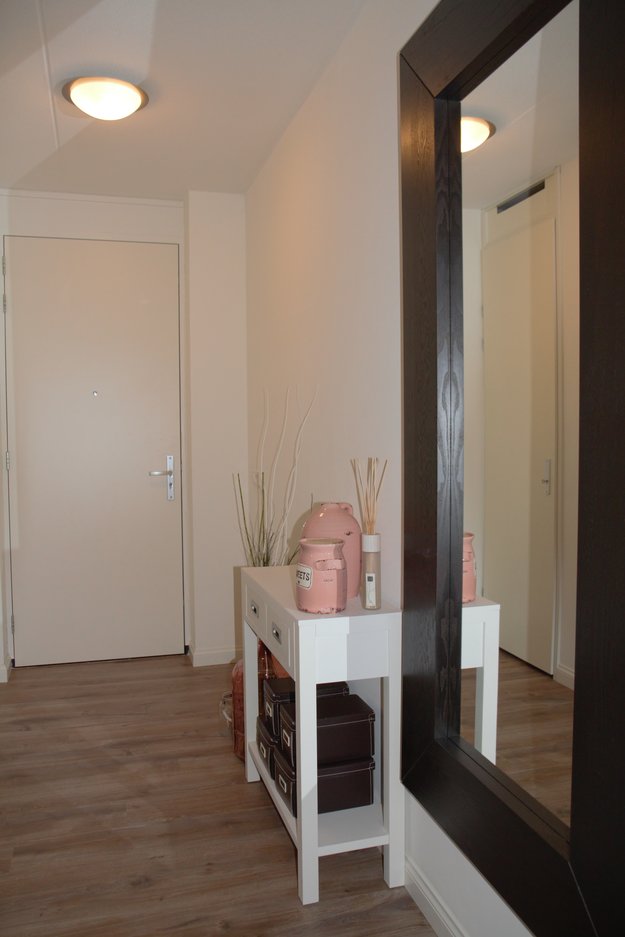 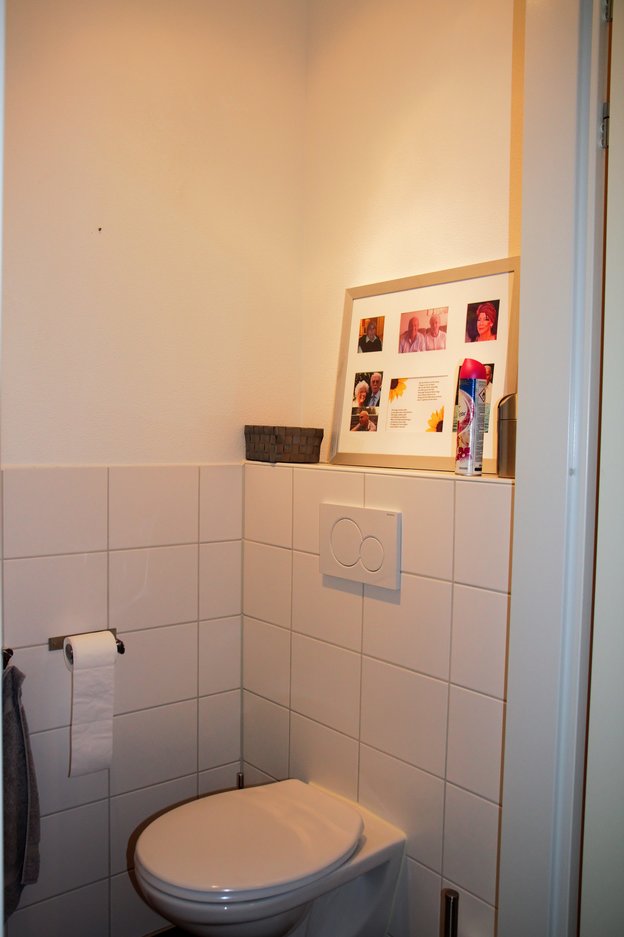 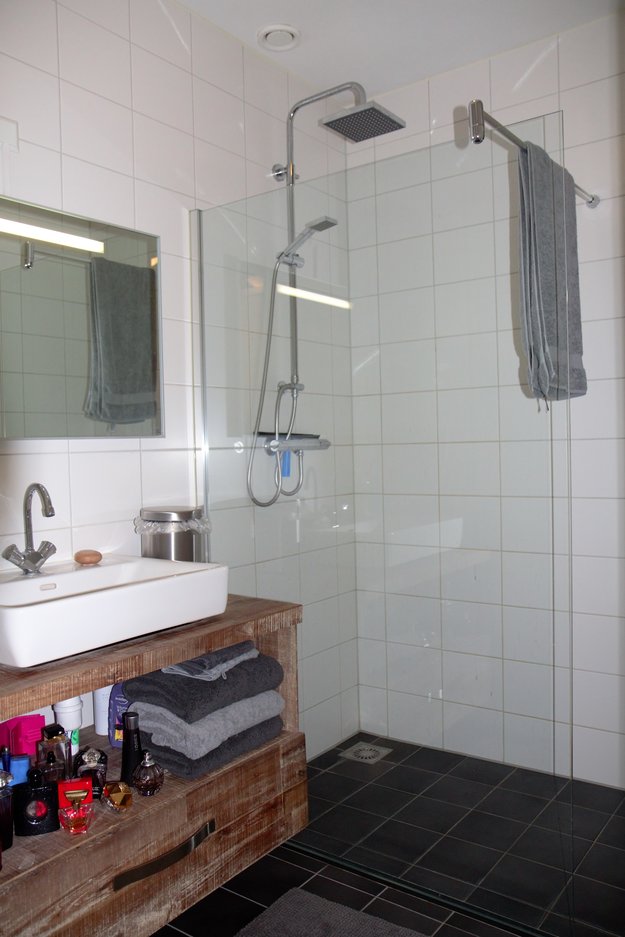 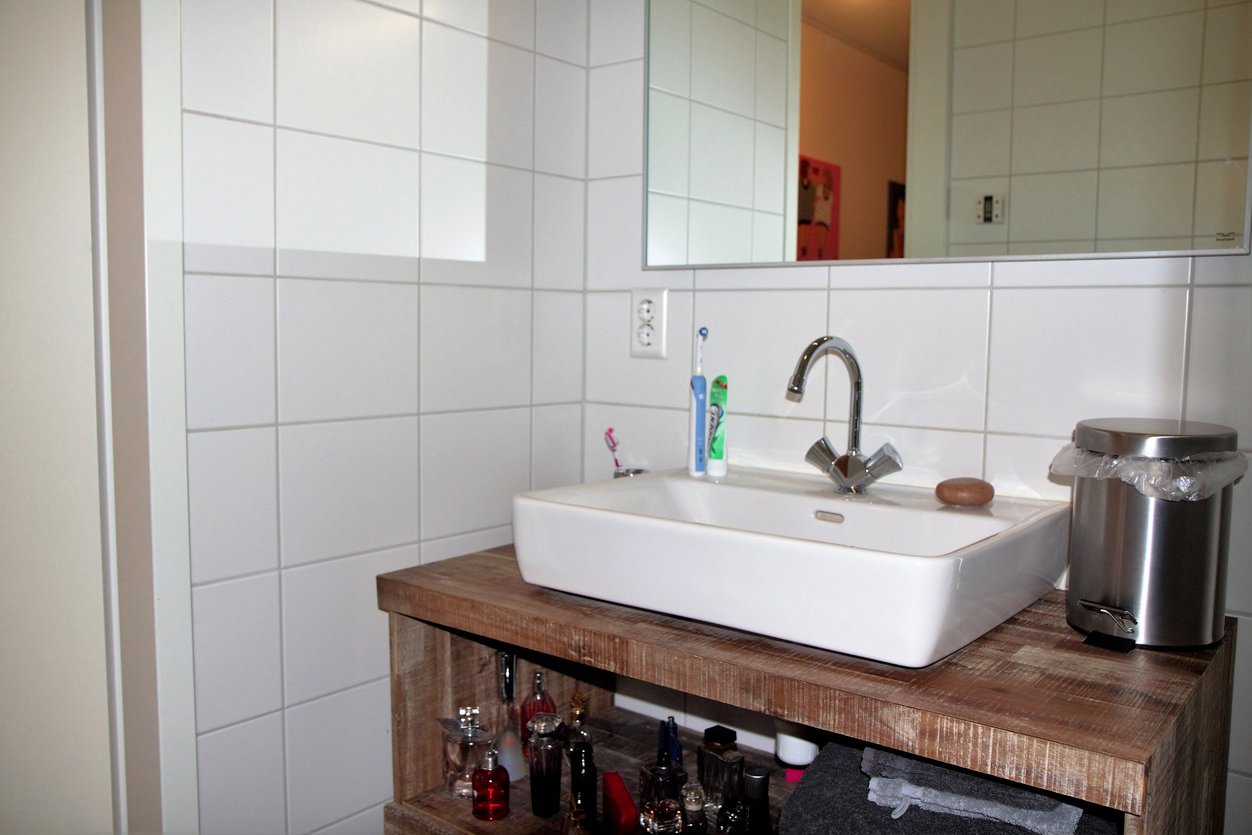 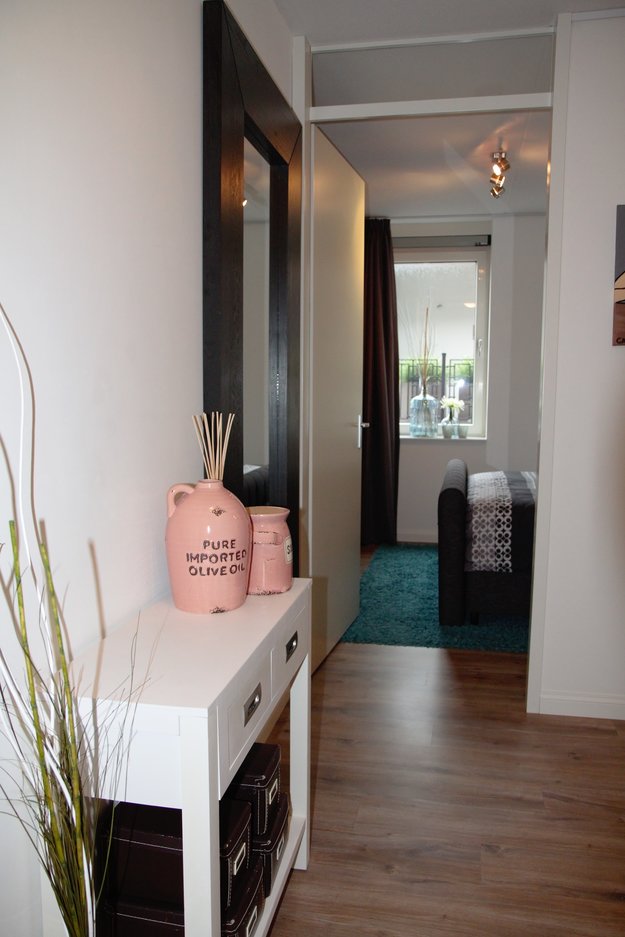 